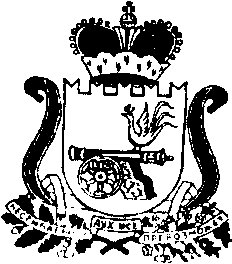 АДМИНИСТРАЦИЯ МУНИЦИПАЛЬНОГО ОБРАЗОВАНИЯ«КАРДЫМОВСКИЙ РАЙОН» СМОЛЕНСКОЙ ОБЛАСТИПОСТАНОВЛЕНИЕот 22.05.2020   № 00276О внесении изменений в муниципальную программу «Комплексное развитие систем коммунальной инфраструктуры и благоустройство Кардымовского городского поселения Кардымовского района Смоленской области» Администрация муниципального образования «Кардымовский район» Смоленской области постановляет:1. Внести в муниципальную программу «Комплексное развитие систем коммунальной инфраструктуры и благоустройство Кардымовского городского поселения Кардымовского района Смоленской области», утвержденную постановлением Администрации муниципального образования «Кардымовский район» Смоленской области от 31.01.2020 № 00043 (в ред. постановлений от 17.02.2020 № 00107, от 17.03.2020 № 00171) следующие изменения:1.1. В паспорте Программы позицию «Источники и объемы финансирования  изложить в новой редакции:«Общий объем финансирования Программы – 132 216 367,58 рублейв том числе:- за счет средств бюджета Кардымовского городского поселения Кардымовского района Смоленской области (далее бюджет городского поселения) – 88 260 376,58 рублей.- за  счет  средств  бюджета  Смоленской  области  (далее областной бюджет) – 43 955 991,00 рублей.- за счет средств федерального бюджета – 0,00 рублей.Объем финансирования по годам:2020 год – 45 103 423,74 рублейв том числе:- средства бюджета городского поселения – 21 127 432,74  рублей.- средства областного бюджета – 23 975 991,00  рублей.- средства федерального бюджета – 0,00 рублей.2021 год –  23 401 234,68 рублейв том числе: - средства бюджета городского поселения – 13 411 234,68 рублей.- средства областного бюджета – 9 990 000,00 рублей.- средства федерального бюджета – 0,00 рублей.2022 год – 23 408 509,16  рублейв том числе: - средства бюджета городского поселения – 13 418 509,16 рублей.- средства областного бюджета – 9 990 000,00 рублей.- средства федерального бюджета – 0,00 рублей.2023 год – 13 434 400,00 рублейв том числе:- средства бюджета городского поселения – 13 434 400,00 рублей.- средства областного бюджета – 0,00 рублей.- средства федерального бюджета – 0,00 рублей.2024 год – 13 434 400,00 рублейв том числе: - средства бюджета городского поселения – 13 434 400,00 рублей.- средства областного бюджета – 0,00 рублей.- средства федерального бюджета – 0,00 рублей.2025 год – 13 434 400,00 рублейв том числе: - средства бюджета городского поселения – 13 434 400,00 рублей.- средства областного бюджета – 0,00 рублей.- средства федерального бюджета – 0,00 рублей».1.2. Раздел 4 «Обоснование ресурсного обеспечения  Программы» изложить в новой редакции:«Общий объем финансирования Программы – 132 216 367,58 рублейв том числе:- за счет средств бюджета Кардымовского городского поселения Кардымовского района Смоленской области (далее бюджет городского поселения) – 88 260 376,58 рублей.- за  счет  средств  бюджета  Смоленской  области  (далее областной бюджет) – 43 955 991,00 рублей.- за счет средств федерального бюджета – 0,00 рублей.Объем финансирования по годам:2020 год – 45 103 423,74 рублейв том числе:- средства бюджета городского поселения – 21 127 432,74  рублей.- средства областного бюджета – 23 975 991,00  рублей.- средства федерального бюджета – 0,00 рублей.2021 год –  23 401 234,68 рублейв том числе: - средства бюджета городского поселения – 13 411 234,68 рублей.- средства областного бюджета – 9 990 000,00 рублей.- средства федерального бюджета – 0,00 рублей.2022 год – 23 408 509,16  рублейв том числе: - средства бюджета городского поселения – 13 418 509,16 рублей.- средства областного бюджета – 9 990 000,00 рублей.- средства федерального бюджета – 0,00 рублей.2023 год – 13 434 400,00 рублейв том числе:- средства бюджета городского поселения – 13 434 400,00 рублей.- средства областного бюджета – 0,00 рублей.- средства федерального бюджета – 0,00 рублей.2024 год – 13 434 400,00 рублейв том числе: - средства бюджета городского поселения – 13 434 400,00 рублей.- средства областного бюджета – 0,00 рублей.- средства федерального бюджета – 0,00 рублей.2025 год – 13 434 400,00 рублейв том числе: - средства бюджета городского поселения – 13 434 400,00 рублей.- средства областного бюджета – 0,00 рублей.- средства федерального бюджета – 0,00 рублей. Объем финансирования муниципальной программы подлежит ежегодному  исходя из реальных возможностей бюджета Кардымовского городского поселения Кардымовского района Смоленской области (далее бюджета городского поселения)».1.3. В Подпрограмму «Содержание дворовых территорий, автомобильных дорог и инженерных сооружений на них в границах поселения» внести следующие изменения:1.3.1. В паспорте Подпрограммы позицию «Источники и объемы финансирования  подпрограммы» изложить в новой редакции:Общий объем финансирования Подпрограммы – 84 768 928,58 рублей, в том числе:- за счет средств бюджета Кардымовского городского поселения Кардымовского района Смоленской области (далее бюджет городского поселения) – 40 812 937,58  рублей;- за  счет  средств  бюджета  Смоленской  области  (далее областной бюджет) – 43 955 991,00 рублей;- за счет средств федерального бюджета – 0,00 рублей.Объем финансирования по годам:2020 год – 30 933 423,74   рублей, в том числе:- средства бюджета городского поселения – 6 957 432,74  рублей.- средства областного бюджета – 23 975 991,00   рублей.- средства федерального бюджета – 0,00 рублей.2021 год –  16 640 379,68 рублей, в том числе: - средства бюджета городского поселения –  6 650 379,68 рублей.- средства областного бюджета – 9 990 000,00 рублей.- средства федерального бюджета – 0,00 рублей.2022 год – 16 779 363,16  рублей, в том числе: - средства бюджета городского поселения –  6 789 363,16 рублей.- средства областного бюджета – 9 990 000,00 рублей.- средства федерального бюджета – 0,00 рублей.2023 год - 6 805 254,00  рублей, в том числе: - средства бюджета городского поселения –  6 805 254,00 рублей.- средства областного бюджета – 0,00 рублей.- средства федерального бюджета – 0,00 рублей.2024 год – 6 805 254,00  рублей, в том числе: - средства бюджета городского поселения –  6 805 254,00 рублей.- средства областного бюджета – 0,00 рублей.- средства федерального бюджета – 0,00 рублей.2025 год – 6 805 254,00  рублей, в том числе: - средства бюджета городского поселения –  6 805 254,00 рублей.- средства областного бюджета – 0,00 рублей.- средства федерального бюджета – 0,00 рублей.1.3.2. Раздел 3. Перечень подпрограммных мероприятий изложить в новой редакции, согласно Приложению № 1  к настоящему постановлению.1.3.3. Раздел 4 «Обоснование ресурсного обеспечения  подпрограммы» изложить в новой редакции:«Финансирование подпрограммы предусматривается из средств бюджета Кардымовского городского поселения Кардымовского района Смоленской области, а также за счет средств бюджета Смоленской области. В основу расчета стоимости дорожных работ  положены укрупненные расценки сложившиеся в дорожном хозяйстве Европейской части России. При этом стоимость работ по проектированию, строительству и ремонту автомобильных дорог, искусственных сооружений и дворовых территорий принята на основе данных, полученных  для расчетов смет, разработанных отделом строительства и коммуникаций Администрации муниципального образования «Кардымовский район» Смоленской области.Общий объем финансирования Подпрограммы – 84 768 928,58 рублей, в том числе:- за счет средств бюджета Кардымовского городского поселения Кардымовского района Смоленской области (далее бюджет городского поселения) – 40 812 937,58  рублей;- за  счет  средств  бюджета  Смоленской  области  (далее областной бюджет) – 43 955 991,00 рублей;- за счет средств федерального бюджета – 0,00 рублей.Объем финансирования по годам:2020 год – 30 933 423,74   рублей, в том числе:- средства бюджета городского поселения – 6 957 432,74  рублей.- средства областного бюджета – 23 975 991,00   рублей.- средства федерального бюджета – 0,00 рублей.2021 год –  16 640 379,68 рублей, в том числе: - средства бюджета городского поселения –  6 650 379,68 рублей.- средства областного бюджета – 9 990 000,00 рублей.- средства федерального бюджета – 0,00 рублей.2022 год – 16 779 363,16  рублей, в том числе: - средства бюджета городского поселения –  6 789 363,16 рублей.- средства областного бюджета – 9 990 000,00 рублей.- средства федерального бюджета – 0,00 рублей.2023 год - 6 805 254,00  рублей, в том числе: - средства бюджета городского поселения –  6 805 254,00 рублей.- средства областного бюджета – 0,00 рублей.- средства федерального бюджета – 0,00 рублей.2024 год – 6 805 254,00  рублей, в том числе: - средства бюджета городского поселения –  6 805 254,00 рублей.- средства областного бюджета – 0,00 рублей.- средства федерального бюджета – 0,00 рублей.2025 год – 6 805 254,00  рублей, в том числе: - средства бюджета городского поселения –  6 805 254,00 рублей.- средства областного бюджета – 0,00 рублей.- средства федерального бюджета – 0,00 рублей.Уточнение объемов и стоимости работ будет производиться в процессе реализации мероприятий подпрограммы, при разработке проектно-сметной документации, проведении конкурсных торгов и выполнении дорожных работ».1.4. В Подпрограмму «Комплексное развитие коммунального хозяйства» внести следующие изменения:1.4.1. В паспорте Подпрограммы позицию «Источники и объемы финансирования  подпрограммы» изложить в новой редакции:«Объем финансирования всего – 8 582 439,00 рублей, в том числе:- средства бюджета городского поселения –  8 582 439,00 рублей.- средства областного бюджета – 0,00 рублей.- средства федерального бюджета – 0,00 рублей.Объем финансирования по годам:2020 год – 3 770 000,00 рублей, в том числе:- средства бюджета городского поселения – 3 770 000,00 рублей.- средства областного бюджета – 0,00 рублей.- средства федерального бюджета – 0,00 рублей.2021 год –  1 135 855,00 рублей, в том числе: - средства бюджета городского поселения –  1 135 855,00 рублей.- средства областного бюджета – 0,00 рублей.- средства федерального бюджета – 0,00 рублей.2022 год –   919 146,00 рублей, в том числе: - средства бюджета городского поселения – 919 146,00 рублей.- средства областного бюджета – 0,00 рублей.- средства федерального бюджета – 0,00 рублей.2023 год – 919 146,00 рублей,  в том числе:- средства бюджета городского поселения – 919 146,00 рублей.- средства областного бюджета – 0,00 рублей.- средства федерального бюджета – 0,00 рублей.2024 год – 919 146,00 рублей, в том числе: - средства бюджета городского поселения – 919 146,00 рублей.- средства областного бюджета – 0,00 рублей.- средства федерального бюджета – 0,00 рублей.2025 год – 919 146,00 рублей, в том числе: - средства бюджета городского поселения – 919 146,00 рублей.- средства областного бюджета – 0,00 рублей.- средства федерального бюджета – 0,00 рублей»;1.4.2. Раздел 3 «Перечень подпрограммных мероприятий» изложить в новой редакции, согласно Приложению № 2 к настоящему постановлению.1.4.3. Раздел № 4  «Обоснование ресурсного обеспечения  подпрограммы» изложить в новой редакции:«Одним из приоритетов национальной жилищной политики Российской Федерации является обеспечение комфортных условий проживания и доступности коммунальных услуг для населения.Объем финансирования всего – 8 582 439,00 рублей, в том числе:- средства бюджета городского поселения –  8 582 439,00 рублей.- средства областного бюджета – 0,00 рублей.- средства федерального бюджета – 0,00 рублей.Объем финансирования по годам:2020 год – 3 770 000,00 рублей, в том числе:- средства бюджета городского поселения – 3 770 000,00 рублей.- средства областного бюджета – 0,00 рублей.- средства федерального бюджета – 0,00 рублей.2021 год –  1 135 855,00 рублей, в том числе: - средства бюджета городского поселения –  1 135 855,00 рублей.- средства областного бюджета – 0,00 рублей.- средства федерального бюджета – 0,00 рублей.2022 год –   919 146,00 рублей, в том числе: - средства бюджета городского поселения – 919 146,00 рублей.- средства областного бюджета – 0,00 рублей.- средства федерального бюджета – 0,00 рублей.2023 год – 919 146,00 рублей,  в том числе:- средства бюджета городского поселения – 919 146,00 рублей.- средства областного бюджета – 0,00 рублей.- средства федерального бюджета – 0,00 рублей.2024 год – 919 146,00 рублей, в том числе: - средства бюджета городского поселения – 919 146,00 рублей.- средства областного бюджета – 0,00 рублей.- средства федерального бюджета – 0,00 рублей.2025 год – 919 146,00 рублей, в том числе: - средства бюджета городского поселения – 919 146,00 рублей.- средства областного бюджета – 0,00 рублей.- средства федерального бюджета – 0,00 рублей.Основным источником финансирования настоящей подпрограммы является бюджет Кардымовского городского поселения, также в процессе реализации мероприятий программы будут задействованы механизмы привлечения финансовых средств из бюджета Смоленской области.Объем расходов на выполнение мероприятий подпрограммы подлежит ежегодному уточнению в процессе исполнения  бюджета городского поселения и при формировании бюджета на очередной финансовый год».1.5. В Подпрограмму «Благоустройство» внести следующие изменения:1.5.1. В паспорте Подпрограммы позицию «Источники и объемы финансирования  подпрограммы» изложить в новой редакции:«Объем финансирования всего – 34 840 000,00 рублей, в том числе:- средства бюджета городского поселения –  34 840 000,00 рублей.- средства областного бюджета – 0,00 рублей.- средства федерального бюджета – 0,00 рублей.Объем финансирования по годам:2020 год – 9 600 000,00 рублей, в том числе:- средства бюджета городского поселения – 9 600 000,00  рублей.- средства областного бюджета – 0,00 рублей.- средства федерального бюджета – 0,00 рублей.2021 год – 5 000 000,00 рублей, в том числе: - средства бюджета городского поселения – 5 000 000,00 рублей.- средства областного бюджета – 0,00 рублей.- средства федерального бюджета – 0,00 рублей.2022 год -  5 060 000,00 рублей, в том числе: - средства бюджета городского поселения – 5 060 000,00 рублей.- средства областного бюджета – 0,00 рублей.- средства федерального бюджета – 0,00 рублей.2023 год -  5 060 000,00 рублей, в том числе:- средства бюджета городского поселения – 5 060 000,00  рублей.- средства областного бюджета – 0,00 рублей.- средства федерального бюджета – 0,00 рублей.2024 год -  5 060 000,00 рублей, в том числе:- средства бюджета городского поселения – 5 060 000,00 рублей.- средства областного бюджета – 0,00 рублей.- средства федерального бюджета – 0,00 рублей.2025 год -  5 060 000,00 рублей, в том числе: - средства бюджета городского поселения – 5 060 000,00 рублей.- средства областного бюджета – 0,00 рублей.- средства федерального бюджета – 0,00 рублей.1.5.2. Раздел 3. «Перечень подпрограммных мероприятий» изложить в новой редакции, согласно Приложению № 3 к настоящему постановлению.  1.5.3. Раздел 4. «Обоснование ресурсного обеспечения  подпрограммы» изложить в новой редакции:«Раздел 4. Обоснование ресурсного обеспечения  подпрограммыОбъем денежных средств, необходимых для проведения мероприятий по благоустройству поселения Кардымовского городского поселения Кардымовского района Смоленской области, формируется за счет средств бюджета Кардымовского городского поселения Кардымовского района Смоленской области.Объем финансирования всего – 34 840 000,00 рублей, в том числе:- средства бюджета городского поселения –  34 840 000,00 рублей.- средства областного бюджета – 0,00 рублей.- средства федерального бюджета – 0,00 рублей.Объем финансирования по годам:2020 год – 9 600 000,00 рублей, в том числе:- средства бюджета городского поселения – 9 600 000,00  рублей.- средства областного бюджета – 0,00 рублей.- средства федерального бюджета – 0,00 рублей.2021 год – 5 000 000,00 рублей, в том числе: - средства бюджета городского поселения – 5 000 000,00 рублей.- средства областного бюджета – 0,00 рублей.- средства федерального бюджета – 0,00 рублей.2022 год -  5 060 000,00 рублей, в том числе: - средства бюджета городского поселения – 5 060 000,00 рублей.- средства областного бюджета – 0,00 рублей.- средства федерального бюджета – 0,00 рублей.2023 год -  5 060 000,00 рублей, в том числе:- средства бюджета городского поселения – 5 060 000,00  рублей.- средства областного бюджета – 0,00 рублей.- средства федерального бюджета – 0,00 рублей.2024 год -  5 060 000,00 рублей, в том числе:- средства бюджета городского поселения – 5 060 000,00 рублей.- средства областного бюджета – 0,00 рублей.- средства федерального бюджета – 0,00 рублей.2025 год -  5 060 000,00 рублей, в том числе: - средства бюджета городского поселения – 5 060 000,00 рублей.- средства областного бюджета – 0,00 рублей.- средства федерального бюджета – 0,00 рублей.Объем расходов на выполнение мероприятий подпрограммы подлежит ежегодному уточнению в процессе исполнения бюджета городского поселения и при формировании бюджета на очередной финансовый год».2. Контроль исполнения настоящего постановления возложить на заместителя Главы муниципального образования «Кардымовский район» Смоленской области Д.С. Дацко.3. Настоящее постановление вступает в силу со дня его подписания.Приложение № 1к постановлению Администрации муниципального образования «Кардымовский район» Смоленской области«___» _______ 2020 № _____Раздел 3. Перечень подпрограммных мероприятийтабл. 1Приложение № 2к постановлению Администрации муниципального образования «Кардымовский район» Смоленской области«___» _______ 2020 № _____                                              Раздел 3. Перечень подпрограммных мероприятий                                                         табл. 3Приложение № 3 к постановлению Администрации муниципального образования «Кардымовский район» Смоленской области«___» _______ 2020 № _____                                                      Раздел 3. Перечень подпрограммных мероприятий                                                     табл. 4Глава муниципального образования  «Кардымовский район» Смоленской областиП.П. Никитенков№п/п№п/пНаименование мероприятияСрок реализацииСрок реализацииСрок реализацииИсполнительИсполнительИсполнительОбъем финансирования (руб.)Объем финансирования (руб.)Объем финансирования (руб.)Объем финансирования (руб.)Объем финансирования (руб.)Объем финансирования (руб.)Объем финансирования (руб.)Объем финансирования (руб.)Объем финансирования (руб.)Объем финансирования (руб.)Объем финансирования (руб.)Объем финансирования (руб.)Объем финансирования (руб.)Объем финансирования (руб.)Объем финансирования (руб.)Объем финансирования (руб.)Источник финансированияИсточник финансированияИсточник финансирования№п/п№п/пНаименование мероприятияСрок реализацииСрок реализацииСрок реализацииИсполнительИсполнительИсполнительвсегов том числе по годамв том числе по годамв том числе по годамв том числе по годамв том числе по годамв том числе по годамв том числе по годамв том числе по годамв том числе по годамв том числе по годамв том числе по годамв том числе по годамв том числе по годамв том числе по годамв том числе по годамИсточник финансированияИсточник финансированияИсточник финансирования№п/п№п/пНаименование мероприятияСрок реализацииСрок реализацииСрок реализацииИсполнительИсполнительИсполнительвсего202020202021202120212022202220232023202420242024202520252025Источник финансированияИсточник финансированияИсточник финансирования1123334445667778899101010111111121212Задача 1. «Ремонт автомобильных дорог в рамках дорожного фонда»	Задача 1. «Ремонт автомобильных дорог в рамках дорожного фонда»	Задача 1. «Ремонт автомобильных дорог в рамках дорожного фонда»	Задача 1. «Ремонт автомобильных дорог в рамках дорожного фонда»	Задача 1. «Ремонт автомобильных дорог в рамках дорожного фонда»	Задача 1. «Ремонт автомобильных дорог в рамках дорожного фонда»	Задача 1. «Ремонт автомобильных дорог в рамках дорожного фонда»	Задача 1. «Ремонт автомобильных дорог в рамках дорожного фонда»	Задача 1. «Ремонт автомобильных дорог в рамках дорожного фонда»	Задача 1. «Ремонт автомобильных дорог в рамках дорожного фонда»	Задача 1. «Ремонт автомобильных дорог в рамках дорожного фонда»	Задача 1. «Ремонт автомобильных дорог в рамках дорожного фонда»	Задача 1. «Ремонт автомобильных дорог в рамках дорожного фонда»	Задача 1. «Ремонт автомобильных дорог в рамках дорожного фонда»	Задача 1. «Ремонт автомобильных дорог в рамках дорожного фонда»	Задача 1. «Ремонт автомобильных дорог в рамках дорожного фонда»	Задача 1. «Ремонт автомобильных дорог в рамках дорожного фонда»	Задача 1. «Ремонт автомобильных дорог в рамках дорожного фонда»	Задача 1. «Ремонт автомобильных дорог в рамках дорожного фонда»	Задача 1. «Ремонт автомобильных дорог в рамках дорожного фонда»	Задача 1. «Ремонт автомобильных дорог в рамках дорожного фонда»	Задача 1. «Ремонт автомобильных дорог в рамках дорожного фонда»	Задача 1. «Ремонт автомобильных дорог в рамках дорожного фонда»	Задача 1. «Ремонт автомобильных дорог в рамках дорожного фонда»	Задача 1. «Ремонт автомобильных дорог в рамках дорожного фонда»	Задача 1. «Ремонт автомобильных дорог в рамках дорожного фонда»	Задача 1. «Ремонт автомобильных дорог в рамках дорожного фонда»	Задача 1. «Ремонт автомобильных дорог в рамках дорожного фонда»	1.11.1Ремонт дорог:- в п. Кардымово, в том числе улиц:Адмирала Балтина, Богречевой, Вокзальная, Гребнева, Железнодорожная, Зеленая, Индустриальная, Карьерная, 2-я Карьерная, Колхозная, Комсомольская, пер. Комсомольский, Коммунистическая, пер. Коммунистический, Луговая, Марьинская, 2-я Марьинская, Матросова, 2020-20252020-2025Администрация муниципального образования «Кардымовский район» Смоленской областиАдминистрация муниципального образования «Кардымовский район» Смоленской областиАдминистрация муниципального образования «Кардымовский район» Смоленской области2 400 000,002 400 000,002 400 000,00400 000,00400 000,00400 000,00400 000,00400 000,00400 000,00400 000,00400 000,00400 000,00400 000,00400 000,00400 000,00400 000,00бюджет городского поселениябюджет городского поселениябюджет городского поселенияОзерная, Октябрьская, пер. Октябрьский, Парковая, Партизанская, пер. Партизанский, Первомайская, Победа, Привокзальная, Пригородная, Пристанционная, Садовая, Советская, Спортивная, Станционная, пер. Станционный, Чапаева, Шевченко, Заднепровская, пер. Зеленый, Придорожная, Лесная, Васильевская, пер. Марьинский, Дачная, Полевая.1.2.1.2.Ремонт дорог:- в п. Кардымово, в том числе улиц:Гагарина, Каменка, пер. Каменка, Красноармейская, пер. Красноармейский, Ленина, пер. Ленина, Предбазарная, пер. Предбазарный, Школьная, -д. Ермачки, -д. Кривцы, -д. Сопачево2020-20252020-2025Администрация муниципального образования «Кардымовский район» Смоленской областиАдминистрация муниципального образования «Кардымовский район» Смоленской областиАдминистрация муниципального образования «Кардымовский район» Смоленской области4 498 600,004 498 600,004 498 600,00690 600,00761 600,00761 600,00761 600,00761 600,00761 600,00761 600,00761 600,00761 600,00761 600,00761 600,00761 600,00761 600,00бюджет городского поселениябюджет городского поселениябюджет городского поселения1.3.1.3.Ремонт, устройство остановочных павильонов, металлических ограждений дорог  в п. Кардымово2020-20252020-2025Администрация муниципального образования «Кардымовский район» Смоленской областиАдминистрация муниципального образования «Кардымовский район» Смоленской областиАдминистрация муниципального образования «Кардымовский район» Смоленской области600 000,00600 000,00600 000,00100 000,00100 000,00100 000,00100 000,00100 000,00100 000,00100 000,00100 000,00100 000,00100 000,00 100 000,00 100 000,00 100 000,00бюджет городского поселениябюджет городского поселениябюджет городского поселенияИтого:в том числе:по источникам финансированияИтого:в том числе:по источникам финансированияИтого:в том числе:по источникам финансированияИтого:в том числе:по источникам финансированияИтого:в том числе:по источникам финансированияИтого:в том числе:по источникам финансированияИтого:в том числе:по источникам финансированияИтого:в том числе:по источникам финансирования7 498 600,007 498 600,007 498 600,001 190 600,001 261 600,001 261 600,001 261 600,001 261 600,001 261 600,001 261 600,001 261 600,001 261 600,001 261 600,001 261 600,001 261 600,001 261 600,00бюджет городского поселениябюджет городского поселениябюджет городского поселениябюджет городского поселениябюджет городского поселениябюджет городского поселениябюджет городского поселениябюджет городского поселения7 498 600,007 498 600,007 498 600,001 190 600,001 261 600,001 261 600,001 261 600,001 261 600,001 261 600,001 261 600,001 261 600,001 261 600,001 261 600,001 261 600,001 261 600,001 261 600,00областной бюджетобластной бюджетобластной бюджетобластной бюджетобластной бюджетобластной бюджетобластной бюджетобластной бюджет0,000,000,000,000,000,000,000,000,000,000,000,000,000,000,000,00федеральный бюджетфедеральный бюджетфедеральный бюджетфедеральный бюджетфедеральный бюджетфедеральный бюджетфедеральный бюджетфедеральный бюджет0,000,000,000,000,000,000,000,000,000,000,000,000,000,000,000,00Задача 2. «Очистка, отсыпка, грейдерование и ямочный ремонт дорог»Задача 2. «Очистка, отсыпка, грейдерование и ямочный ремонт дорог»Задача 2. «Очистка, отсыпка, грейдерование и ямочный ремонт дорог»Задача 2. «Очистка, отсыпка, грейдерование и ямочный ремонт дорог»Задача 2. «Очистка, отсыпка, грейдерование и ямочный ремонт дорог»Задача 2. «Очистка, отсыпка, грейдерование и ямочный ремонт дорог»Задача 2. «Очистка, отсыпка, грейдерование и ямочный ремонт дорог»Задача 2. «Очистка, отсыпка, грейдерование и ямочный ремонт дорог»Задача 2. «Очистка, отсыпка, грейдерование и ямочный ремонт дорог»Задача 2. «Очистка, отсыпка, грейдерование и ямочный ремонт дорог»Задача 2. «Очистка, отсыпка, грейдерование и ямочный ремонт дорог»Задача 2. «Очистка, отсыпка, грейдерование и ямочный ремонт дорог»Задача 2. «Очистка, отсыпка, грейдерование и ямочный ремонт дорог»Задача 2. «Очистка, отсыпка, грейдерование и ямочный ремонт дорог»Задача 2. «Очистка, отсыпка, грейдерование и ямочный ремонт дорог»Задача 2. «Очистка, отсыпка, грейдерование и ямочный ремонт дорог»Задача 2. «Очистка, отсыпка, грейдерование и ямочный ремонт дорог»Задача 2. «Очистка, отсыпка, грейдерование и ямочный ремонт дорог»Задача 2. «Очистка, отсыпка, грейдерование и ямочный ремонт дорог»Задача 2. «Очистка, отсыпка, грейдерование и ямочный ремонт дорог»Задача 2. «Очистка, отсыпка, грейдерование и ямочный ремонт дорог»Задача 2. «Очистка, отсыпка, грейдерование и ямочный ремонт дорог»Задача 2. «Очистка, отсыпка, грейдерование и ямочный ремонт дорог»Задача 2. «Очистка, отсыпка, грейдерование и ямочный ремонт дорог»Задача 2. «Очистка, отсыпка, грейдерование и ямочный ремонт дорог»Задача 2. «Очистка, отсыпка, грейдерование и ямочный ремонт дорог»Задача 2. «Очистка, отсыпка, грейдерование и ямочный ремонт дорог»Задача 2. «Очистка, отсыпка, грейдерование и ямочный ремонт дорог»2.12.1«Очистка, отсыпка, грейдерование, ямочный ремонт дорог, замена стоек и щитков дорожных знаков, содержание дорожных знаков, покос обочин, установка пешеходного ограждения в районе нерегулируемых пешеходных переходов, а так же светофора типа Т7»«Очистка, отсыпка, грейдерование, ямочный ремонт дорог, замена стоек и щитков дорожных знаков, содержание дорожных знаков, покос обочин, установка пешеходного ограждения в районе нерегулируемых пешеходных переходов, а так же светофора типа Т7»2020-2025Администрация муниципального образования «Кардымовский район» Смоленской областиАдминистрация муниципального образования «Кардымовский район» Смоленской областиАдминистрация муниципального образования «Кардымовский район» Смоленской области12 000 000,0012 000 000,0012 000 000,002 000 000,002 000 000,002 000 000,002 000 000,002 000 000,00 2 000 000,00 2 000 000,002 000 000,002 000 000,002 000 000,002 000 000,002 000 000,002 000 000,00бюджет городского поселениябюджет городского поселениябюджет городского поселенияИтого:в том числе:по источникам финансированияИтого:в том числе:по источникам финансированияИтого:в том числе:по источникам финансированияИтого:в том числе:по источникам финансированияИтого:в том числе:по источникам финансированияИтого:в том числе:по источникам финансированияИтого:в том числе:по источникам финансированияИтого:в том числе:по источникам финансирования12 000 000,0012 000 000,0012 000 000,002 000 000,002 000 000,002 000 000,002 000 000,002 000 000,002 000 000,002 000 000,002 000 000,002 000 000,002 000 000,002 000 000,002 000 000,002 000 000,00бюджет городского поселениябюджет городского поселениябюджет городского поселениябюджет городского поселениябюджет городского поселениябюджет городского поселениябюджет городского поселениябюджет городского поселения12 000 000,0012 000 000,0012 000 000,002 000 000,002 000 000,002 000 000,002 000 000,002 000 000,002 000 000,002 000 000,002 000 000,002 000 000,002 000 000,002 000 000,002 000 000,002 000 000,00областной бюджетобластной бюджетобластной бюджетобластной бюджетобластной бюджетобластной бюджетобластной бюджетобластной бюджет0,000,000,000,000,000,000,000,000,000,000,000,000,000,000,000,00федеральный бюджетфедеральный бюджетфедеральный бюджетфедеральный бюджетфедеральный бюджетфедеральный бюджетфедеральный бюджетфедеральный бюджет0,000,000,000,000,000,000,000,000,000,000,000,000,000,000,000,00Задача 3. «Оформление дорог в собственность и изготовление проектно-сметной документации»Задача 3. «Оформление дорог в собственность и изготовление проектно-сметной документации»Задача 3. «Оформление дорог в собственность и изготовление проектно-сметной документации»Задача 3. «Оформление дорог в собственность и изготовление проектно-сметной документации»Задача 3. «Оформление дорог в собственность и изготовление проектно-сметной документации»Задача 3. «Оформление дорог в собственность и изготовление проектно-сметной документации»Задача 3. «Оформление дорог в собственность и изготовление проектно-сметной документации»Задача 3. «Оформление дорог в собственность и изготовление проектно-сметной документации»Задача 3. «Оформление дорог в собственность и изготовление проектно-сметной документации»Задача 3. «Оформление дорог в собственность и изготовление проектно-сметной документации»Задача 3. «Оформление дорог в собственность и изготовление проектно-сметной документации»Задача 3. «Оформление дорог в собственность и изготовление проектно-сметной документации»Задача 3. «Оформление дорог в собственность и изготовление проектно-сметной документации»Задача 3. «Оформление дорог в собственность и изготовление проектно-сметной документации»Задача 3. «Оформление дорог в собственность и изготовление проектно-сметной документации»Задача 3. «Оформление дорог в собственность и изготовление проектно-сметной документации»Задача 3. «Оформление дорог в собственность и изготовление проектно-сметной документации»Задача 3. «Оформление дорог в собственность и изготовление проектно-сметной документации»Задача 3. «Оформление дорог в собственность и изготовление проектно-сметной документации»Задача 3. «Оформление дорог в собственность и изготовление проектно-сметной документации»Задача 3. «Оформление дорог в собственность и изготовление проектно-сметной документации»Задача 3. «Оформление дорог в собственность и изготовление проектно-сметной документации»Задача 3. «Оформление дорог в собственность и изготовление проектно-сметной документации»Задача 3. «Оформление дорог в собственность и изготовление проектно-сметной документации»Задача 3. «Оформление дорог в собственность и изготовление проектно-сметной документации»Задача 3. «Оформление дорог в собственность и изготовление проектно-сметной документации»Задача 3. «Оформление дорог в собственность и изготовление проектно-сметной документации»Задача 3. «Оформление дорог в собственность и изготовление проектно-сметной документации»3.13.1«Оформление дорог в собственность и изготовление проектно-сметной документации»«Оформление дорог в собственность и изготовление проектно-сметной документации»2020-2025Администрация муниципального образования «Кардымовский район» Смоленской областиАдминистрация муниципального образования «Кардымовский район» Смоленской областиАдминистрация муниципального образования «Кардымовский район» Смоленской области675 000,00675 000,00675 000,00115 000,00100 000,00100 000,00115 000,00115 000,00115 000,00115 000,00115 000,00115 000,00115 000,00115 000,00115 000,00115 000,00бюджет городского поселениябюджет городского поселениябюджет городского поселенияИтого:в том числе:по источникам финансированияИтого:в том числе:по источникам финансированияИтого:в том числе:по источникам финансированияИтого:в том числе:по источникам финансированияИтого:в том числе:по источникам финансированияИтого:в том числе:по источникам финансированияИтого:в том числе:по источникам финансированияИтого:в том числе:по источникам финансирования675 000,00675 000,00675 000,00115 000,00100 000,00100 000,00115 000,00115 000,00115 000,00115 000,00115 000,00115 000,00115 000,00115 000,00115 000,00115 000,00бюджет городского поселениябюджет городского поселениябюджет городского поселениябюджет городского поселениябюджет городского поселениябюджет городского поселениябюджет городского поселениябюджет городского поселения675 000,00675 000,00675 000,00115 000,00100 000,00100 000,00115 000,00115 000,00115 000,00115 000,00115 000,00115 000,00115 000,00115 000,00115 000,00115 000,00областной бюджетобластной бюджетобластной бюджетобластной бюджетобластной бюджетобластной бюджетобластной бюджетобластной бюджет0,000,000,000,000,000,000,000,000,000,000,000,000,000,000,000,00федеральный бюджетфедеральный бюджетфедеральный бюджетфедеральный бюджетфедеральный бюджетфедеральный бюджетфедеральный бюджетфедеральный бюджет0,000,000,000,000,000,000,000,000,000,000,000,000,000,000,000,00Задача 4. «Капитальный ремонт дворовых территорий, тротуаров, пешеходных дорожек, проездов к дворовым территориям многоквартирных домов»Задача 4. «Капитальный ремонт дворовых территорий, тротуаров, пешеходных дорожек, проездов к дворовым территориям многоквартирных домов»Задача 4. «Капитальный ремонт дворовых территорий, тротуаров, пешеходных дорожек, проездов к дворовым территориям многоквартирных домов»Задача 4. «Капитальный ремонт дворовых территорий, тротуаров, пешеходных дорожек, проездов к дворовым территориям многоквартирных домов»Задача 4. «Капитальный ремонт дворовых территорий, тротуаров, пешеходных дорожек, проездов к дворовым территориям многоквартирных домов»Задача 4. «Капитальный ремонт дворовых территорий, тротуаров, пешеходных дорожек, проездов к дворовым территориям многоквартирных домов»Задача 4. «Капитальный ремонт дворовых территорий, тротуаров, пешеходных дорожек, проездов к дворовым территориям многоквартирных домов»Задача 4. «Капитальный ремонт дворовых территорий, тротуаров, пешеходных дорожек, проездов к дворовым территориям многоквартирных домов»Задача 4. «Капитальный ремонт дворовых территорий, тротуаров, пешеходных дорожек, проездов к дворовым территориям многоквартирных домов»Задача 4. «Капитальный ремонт дворовых территорий, тротуаров, пешеходных дорожек, проездов к дворовым территориям многоквартирных домов»Задача 4. «Капитальный ремонт дворовых территорий, тротуаров, пешеходных дорожек, проездов к дворовым территориям многоквартирных домов»Задача 4. «Капитальный ремонт дворовых территорий, тротуаров, пешеходных дорожек, проездов к дворовым территориям многоквартирных домов»Задача 4. «Капитальный ремонт дворовых территорий, тротуаров, пешеходных дорожек, проездов к дворовым территориям многоквартирных домов»Задача 4. «Капитальный ремонт дворовых территорий, тротуаров, пешеходных дорожек, проездов к дворовым территориям многоквартирных домов»Задача 4. «Капитальный ремонт дворовых территорий, тротуаров, пешеходных дорожек, проездов к дворовым территориям многоквартирных домов»Задача 4. «Капитальный ремонт дворовых территорий, тротуаров, пешеходных дорожек, проездов к дворовым территориям многоквартирных домов»Задача 4. «Капитальный ремонт дворовых территорий, тротуаров, пешеходных дорожек, проездов к дворовым территориям многоквартирных домов»Задача 4. «Капитальный ремонт дворовых территорий, тротуаров, пешеходных дорожек, проездов к дворовым территориям многоквартирных домов»Задача 4. «Капитальный ремонт дворовых территорий, тротуаров, пешеходных дорожек, проездов к дворовым территориям многоквартирных домов»Задача 4. «Капитальный ремонт дворовых территорий, тротуаров, пешеходных дорожек, проездов к дворовым территориям многоквартирных домов»Задача 4. «Капитальный ремонт дворовых территорий, тротуаров, пешеходных дорожек, проездов к дворовым территориям многоквартирных домов»Задача 4. «Капитальный ремонт дворовых территорий, тротуаров, пешеходных дорожек, проездов к дворовым территориям многоквартирных домов»Задача 4. «Капитальный ремонт дворовых территорий, тротуаров, пешеходных дорожек, проездов к дворовым территориям многоквартирных домов»Задача 4. «Капитальный ремонт дворовых территорий, тротуаров, пешеходных дорожек, проездов к дворовым территориям многоквартирных домов»Задача 4. «Капитальный ремонт дворовых территорий, тротуаров, пешеходных дорожек, проездов к дворовым территориям многоквартирных домов»Задача 4. «Капитальный ремонт дворовых территорий, тротуаров, пешеходных дорожек, проездов к дворовым территориям многоквартирных домов»Задача 4. «Капитальный ремонт дворовых территорий, тротуаров, пешеходных дорожек, проездов к дворовым территориям многоквартирных домов»Задача 4. «Капитальный ремонт дворовых территорий, тротуаров, пешеходных дорожек, проездов к дворовым территориям многоквартирных домов»4.14.1Ремонт, устройство пешеходных дорожек, тротуаров  по ул. Предбазарная, ул. Ленина, ул. Красноармейская,  ул. Школьная, ул. Социалистическая в п. КардымовоРемонт, устройство пешеходных дорожек, тротуаров  по ул. Предбазарная, ул. Ленина, ул. Красноармейская,  ул. Школьная, ул. Социалистическая в п. Кардымово2020-2025Администрация муниципального образования «Кардымовский район» Смоленской областиАдминистрация муниципального образования «Кардымовский район» Смоленской области2 580 000,002 580 000,002 580 000,002 580 000,0080 000,00500 000,00500 000,00500 000,00500 000,00500 000,00500 000,00500 000,00500 000,00500 000,00500 000,00500 000,00500 000,00500 000,00бюджет городского поселениябюджет городского поселения4.24.2Ремонт дворовой территории домов:- №35, № 37 по ул. Ленина-  № 68, № 63 по ул. Ленина- № 1А, №1Б по ул. Коммунистической, п. КардымовоРемонт дворовой территории домов:- №35, № 37 по ул. Ленина-  № 68, № 63 по ул. Ленина- № 1А, №1Б по ул. Коммунистической, п. Кардымово2020-2025Администрация муниципального образования «Кардымовский район» Смоленской области Администрация муниципального образования «Кардымовский район» Смоленской области 4 500 000,004 500 000,004 500 000,004 500 000,000,00900 000,00900 000,00900 000,00900 000,00900 000,00900 000,00900 000,00900 000,00900 000,00900 000,00900 000,00900 000,00900 000,00бюджет городского поселениябюджет городского поселения4.34.3Ремонт дворовой территории д. № 13, № 15 по ул. Каменка, № 11 по ул. Социалистической, № 4 по ул. Школьной, №25,  27, 29 по ул. Красноармейской, №50-64 по ул. Ленина в  п. КардымовоРемонт дворовой территории д. № 13, № 15 по ул. Каменка, № 11 по ул. Социалистической, № 4 по ул. Школьной, №25,  27, 29 по ул. Красноармейской, №50-64 по ул. Ленина в  п. Кардымово2020-2025Администрация муниципального образования «Кардымовский район» Смоленской области Администрация муниципального образования «Кардымовский район» Смоленской области 13 515 337,5813 515 337,5813 515 337,5813 515 337,583 547 832,741 878 779,682 002 763,162 002 763,162 002 763,162 002 763,162 028 654,002 028 654,002 028 654,002 028 654,002 028 654,002 028 654,002 028 654,002 028 654,00бюджет городского поселениябюджет городского поселенияИтого:в том числе:по источникам финансированияИтого:в том числе:по источникам финансированияИтого:в том числе:по источникам финансированияИтого:в том числе:по источникам финансированияИтого:в том числе:по источникам финансированияИтого:в том числе:по источникам финансированияИтого:в том числе:по источникам финансирования20 595 337,5820 595 337,5820 595 337,5820 595 337,583 627 832,743 278 779,683 402 763,163 402 763,163 402 763,163 402 763,163 428 654,003 428 654,003 428 654,003 428 654,003 428 654,003 428 654,003 428 654,003 428 654,00- бюджет городского поселения- бюджет городского поселения- бюджет городского поселения- бюджет городского поселения- бюджет городского поселения- бюджет городского поселения- бюджет городского поселения20 595 337,5820 595 337,5820 595 337,5820 595 337,583 627 832,743 278 779,683 402 763,163 402 763,163 402 763,163 402 763,163 428 654,003 428 654,003 428 654,003 428 654,003 428 654,003 428 654,003 428 654,003 428 654,00- областной бюджет- областной бюджет- областной бюджет- областной бюджет- областной бюджет- областной бюджет- областной бюджет0,000,000,000,000,000,000,000,000,000,000,000,000,000,000,000,000,000,00- федеральный бюджет- федеральный бюджет- федеральный бюджет- федеральный бюджет- федеральный бюджет- федеральный бюджет- федеральный бюджет0,000,000,000,000,000,000,000,000,000,000,000,000,000,000,000,000,000,00Задача 5. Развитие сети автомобильных дорог общего пользования  регионального, межмуниципального и местного значенияЗадача 5. Развитие сети автомобильных дорог общего пользования  регионального, межмуниципального и местного значенияЗадача 5. Развитие сети автомобильных дорог общего пользования  регионального, межмуниципального и местного значенияЗадача 5. Развитие сети автомобильных дорог общего пользования  регионального, межмуниципального и местного значенияЗадача 5. Развитие сети автомобильных дорог общего пользования  регионального, межмуниципального и местного значенияЗадача 5. Развитие сети автомобильных дорог общего пользования  регионального, межмуниципального и местного значенияЗадача 5. Развитие сети автомобильных дорог общего пользования  регионального, межмуниципального и местного значенияЗадача 5. Развитие сети автомобильных дорог общего пользования  регионального, межмуниципального и местного значенияЗадача 5. Развитие сети автомобильных дорог общего пользования  регионального, межмуниципального и местного значенияЗадача 5. Развитие сети автомобильных дорог общего пользования  регионального, межмуниципального и местного значенияЗадача 5. Развитие сети автомобильных дорог общего пользования  регионального, межмуниципального и местного значенияЗадача 5. Развитие сети автомобильных дорог общего пользования  регионального, межмуниципального и местного значенияЗадача 5. Развитие сети автомобильных дорог общего пользования  регионального, межмуниципального и местного значенияЗадача 5. Развитие сети автомобильных дорог общего пользования  регионального, межмуниципального и местного значенияЗадача 5. Развитие сети автомобильных дорог общего пользования  регионального, межмуниципального и местного значенияЗадача 5. Развитие сети автомобильных дорог общего пользования  регионального, межмуниципального и местного значенияЗадача 5. Развитие сети автомобильных дорог общего пользования  регионального, межмуниципального и местного значенияЗадача 5. Развитие сети автомобильных дорог общего пользования  регионального, межмуниципального и местного значенияЗадача 5. Развитие сети автомобильных дорог общего пользования  регионального, межмуниципального и местного значенияЗадача 5. Развитие сети автомобильных дорог общего пользования  регионального, межмуниципального и местного значенияЗадача 5. Развитие сети автомобильных дорог общего пользования  регионального, межмуниципального и местного значенияЗадача 5. Развитие сети автомобильных дорог общего пользования  регионального, межмуниципального и местного значенияЗадача 5. Развитие сети автомобильных дорог общего пользования  регионального, межмуниципального и местного значенияЗадача 5. Развитие сети автомобильных дорог общего пользования  регионального, межмуниципального и местного значенияЗадача 5. Развитие сети автомобильных дорог общего пользования  регионального, межмуниципального и местного значенияЗадача 5. Развитие сети автомобильных дорог общего пользования  регионального, межмуниципального и местного значенияЗадача 5. Развитие сети автомобильных дорог общего пользования  регионального, межмуниципального и местного значенияЗадача 5. Развитие сети автомобильных дорог общего пользования  регионального, межмуниципального и местного значения5.1Проектирование и ремонт участка дороги ул. Красноармейская п.Кардымово Кардымовского района Смоленской области  Проектирование и ремонт участка дороги ул. Красноармейская п.Кардымово Кардымовского района Смоленской области  Проектирование и ремонт участка дороги ул. Красноармейская п.Кардымово Кардымовского района Смоленской области  2020Администрация муниципального образования «Кардымовский район» Смоленской областиАдминистрация муниципального образования «Кардымовский район» Смоленской области11 909,0211 909,0211 909,0211 909,0211 909,020,000,000,000,000,000,000,000,000,000,000,000,000,00бюджет городского поселениябюджет городского поселениябюджет городского поселения5.1Проектирование и ремонт участка дороги ул. Красноармейская п.Кардымово Кардымовского района Смоленской области  Проектирование и ремонт участка дороги ул. Красноармейская п.Кардымово Кардымовского района Смоленской области  Проектирование и ремонт участка дороги ул. Красноармейская п.Кардымово Кардымовского района Смоленской области  2020Администрация муниципального образования «Кардымовский район» Смоленской областиАдминистрация муниципального образования «Кардымовский район» Смоленской области11 897 099,9811 897 099,9811 897 099,9811 897 099,9811 897 099,980,000,000,000,000,000,000,000,000,000,000,000,000,00областной бюджетобластной бюджетобластной бюджет5.2Ремонт участка дороги по ул. Каменка от д. 13 до пер. Предбазарный в п. Кардымово Кардымовского района Смоленской области  Ремонт участка дороги по ул. Каменка от д. 13 до пер. Предбазарный в п. Кардымово Кардымовского района Смоленской области  Ремонт участка дороги по ул. Каменка от д. 13 до пер. Предбазарный в п. Кардымово Кардымовского района Смоленской области  2020Администрация муниципального образования «Кардымовский район» Смоленской областиАдминистрация муниципального образования «Кардымовский район» Смоленской области3 090,993 090,993 090,993 090,993 090,990,000,000,000,000,000,000,000,000,000,000,000,000,00бюджет городского поселениябюджет городского поселениябюджет городского поселения5.2Ремонт участка дороги по ул. Каменка от д. 13 до пер. Предбазарный в п. Кардымово Кардымовского района Смоленской области  Ремонт участка дороги по ул. Каменка от д. 13 до пер. Предбазарный в п. Кардымово Кардымовского района Смоленской области  Ремонт участка дороги по ул. Каменка от д. 13 до пер. Предбазарный в п. Кардымово Кардымовского района Смоленской области  2020Администрация муниципального образования «Кардымовский район» Смоленской областиАдминистрация муниципального образования «Кардымовский район» Смоленской области3 087 900,013 087 900,013 087 900,013 087 900,013 087 900,010,000,000,000,000,000,000,000,000,000,000,000,000,00областной бюджетобластной бюджетобластной бюджет5.3Ремонт ул. Привокзальная Кардымовского района Смоленской области  Ремонт ул. Привокзальная Кардымовского района Смоленской области  Ремонт ул. Привокзальная Кардымовского района Смоленской области  2020Администрация муниципального образования «Кардымовский район» Смоленской областиАдминистрация муниципального образования «Кардымовский район» Смоленской области8 999,998 999,998 999,998 999,998 999,990,000,000,000,000,000,000,000,000,000,000,000,000,00бюджет городского поселениябюджет городского поселениябюджет городского поселения5.3Ремонт ул. Привокзальная Кардымовского района Смоленской области  Ремонт ул. Привокзальная Кардымовского района Смоленской области  Ремонт ул. Привокзальная Кардымовского района Смоленской области  2020Администрация муниципального образования «Кардымовский район» Смоленской областиАдминистрация муниципального образования «Кардымовский район» Смоленской области8 990 991,018 990 991,018 990 991,018 990 991,018 990 991,010,000,000,000,000,000,000,000,000,000,000,000,000,00областной бюджетобластной бюджетобластной бюджет5.4Проектирование, строительство, реконструкция, капитальный ремонт и ремонт автомобильных дорог общего пользования местного значения в п. КардымовоПроектирование, строительство, реконструкция, капитальный ремонт и ремонт автомобильных дорог общего пользования местного значения в п. КардымовоПроектирование, строительство, реконструкция, капитальный ремонт и ремонт автомобильных дорог общего пользования местного значения в п. Кардымово2021-2022Администрация муниципального образования «Кардымовский район» Смоленской областиАдминистрация муниципального образования «Кардымовский район» Смоленской области20 000,0020 000,0020 000,0020 000,000,0010 000,0010 000,0010 000,0010 000,0010 000,000,000,000,000,000,000,000,000,00бюджет городского поселениябюджет городского поселениябюджет городского поселения5.4Проектирование, строительство, реконструкция, капитальный ремонт и ремонт автомобильных дорог общего пользования местного значения в п. КардымовоПроектирование, строительство, реконструкция, капитальный ремонт и ремонт автомобильных дорог общего пользования местного значения в п. КардымовоПроектирование, строительство, реконструкция, капитальный ремонт и ремонт автомобильных дорог общего пользования местного значения в п. Кардымово2021-2022Администрация муниципального образования «Кардымовский район» Смоленской областиАдминистрация муниципального образования «Кардымовский район» Смоленской области19 980 000,0019 980 000,0019 980 000,0019 980 000,000,009 990 000,009 990 000,009 990 000,009 990 000,009 990 000,000,000,000,000,000,000,000,000,00областной бюджетобластной бюджетобластной бюджетИтого:в том числе:по источникам финансированияИтого:в том числе:по источникам финансированияИтого:в том числе:по источникам финансированияИтого:в том числе:по источникам финансированияИтого:в том числе:по источникам финансированияИтого:в том числе:по источникам финансированияИтого:в том числе:по источникам финансирования43 999 991,0043 999 991,0043 999 991,0043 999 991,0023 999 991,0010 000 000,0010 000 000,0010 000 000,0010 000 000,0010 000 000,000,000,000,000,000,000,000,000,00- бюджет городского поселения- бюджет городского поселения- бюджет городского поселения- бюджет городского поселения- бюджет городского поселения- бюджет городского поселения- бюджет городского поселения44 000,0044 000,0044 000,0044 000,0024 000,0010 000,0010 000,0010 000,0010 000,0010 000,000,000,000,000,000,000,000,000,00- областной бюджет- областной бюджет- областной бюджет- областной бюджет- областной бюджет- областной бюджет- областной бюджет43 955 991,0043 955 991,0043 955 991,0043 955 991,0023 975 991,009 990 000,009 990 000,009 990 000,009 990 000,009 990 000,000,000,000,000,000,000,000,000,00- федеральный бюджет- федеральный бюджет- федеральный бюджет- федеральный бюджет- федеральный бюджет- федеральный бюджет- федеральный бюджет0,000,000,000,000,000,000,000,000,000,000,000,000,000,000,000,000,000,00Всего по подпрограмме:в том числе:по источникам финансированияВсего по подпрограмме:в том числе:по источникам финансированияВсего по подпрограмме:в том числе:по источникам финансированияВсего по подпрограмме:в том числе:по источникам финансированияВсего по подпрограмме:в том числе:по источникам финансированияВсего по подпрограмме:в том числе:по источникам финансированияВсего по подпрограмме:в том числе:по источникам финансирования84 768 928,5884 768 928,5884 768 928,5884 768 928,5830 933 423,7416 640 379,6816 779 363,1616 779 363,1616 779 363,1616 779 363,166 805 254,006 805 254,006 805 254,006 805 254,006 805 254,006 805 254,006 805 254,006 805 254,006 805 254,00бюджет городского поселениябюджет городского поселениябюджет городского поселениябюджет городского поселениябюджет городского поселениябюджет городского поселениябюджет городского поселения40 812 937,5840 812 937,5840 812 937,5840 812 937,586 957 432,746 650 379,686 789 363,166 789 363,166 789 363,166 789 363,166 805 254,006 805 254,006 805 254,006 805 254,006 805 254,006 805 254,006 805 254,006 805 254,006 805 254,00областной бюджетобластной бюджетобластной бюджетобластной бюджетобластной бюджетобластной бюджетобластной бюджет43 955 991,0043 955 991,0043 955 991,0043 955 991,0023 975 991,009 990 000,009 990 000,009 990 000,009 990 000,009 990 000,000,000,000,000,000,000,000,000,000,00федеральный бюджетфедеральный бюджетфедеральный бюджетфедеральный бюджетфедеральный бюджетфедеральный бюджетфедеральный бюджет0,000,000,000,000,000,000,000,000,000,000,000,000,000,000,000,000,000,000,00№п/п№п/пНаименованиемероприятияНаименованиемероприятияСрок реализацииИсполнительОбъем финансирования (руб.)Объем финансирования (руб.)Объем финансирования (руб.)Объем финансирования (руб.)Объем финансирования (руб.)Объем финансирования (руб.)Объем финансирования (руб.)Объем финансирования (руб.)Объем финансирования (руб.)Объем финансирования (руб.)Объем финансирования (руб.)Объем финансирования (руб.)Источник финансирования№п/п№п/пНаименованиемероприятияНаименованиемероприятияСрок реализацииИсполнительвсеговсеговсегов том числе по годамв том числе по годамв том числе по годамв том числе по годамв том числе по годамв том числе по годамв том числе по годамв том числе по годамв том числе по годам№п/п№п/пНаименованиемероприятияНаименованиемероприятияСрок реализацииИсполнительвсеговсеговсего202020212022202320232024202420242025112234555678991010101112Задача 1. «Обслуживание, ремонт, строительство и изготовление проектно-сметной документации сетей коммунальной инфраструктуры»Задача 1. «Обслуживание, ремонт, строительство и изготовление проектно-сметной документации сетей коммунальной инфраструктуры»Задача 1. «Обслуживание, ремонт, строительство и изготовление проектно-сметной документации сетей коммунальной инфраструктуры»Задача 1. «Обслуживание, ремонт, строительство и изготовление проектно-сметной документации сетей коммунальной инфраструктуры»Задача 1. «Обслуживание, ремонт, строительство и изготовление проектно-сметной документации сетей коммунальной инфраструктуры»Задача 1. «Обслуживание, ремонт, строительство и изготовление проектно-сметной документации сетей коммунальной инфраструктуры»Задача 1. «Обслуживание, ремонт, строительство и изготовление проектно-сметной документации сетей коммунальной инфраструктуры»Задача 1. «Обслуживание, ремонт, строительство и изготовление проектно-сметной документации сетей коммунальной инфраструктуры»Задача 1. «Обслуживание, ремонт, строительство и изготовление проектно-сметной документации сетей коммунальной инфраструктуры»Задача 1. «Обслуживание, ремонт, строительство и изготовление проектно-сметной документации сетей коммунальной инфраструктуры»Задача 1. «Обслуживание, ремонт, строительство и изготовление проектно-сметной документации сетей коммунальной инфраструктуры»Задача 1. «Обслуживание, ремонт, строительство и изготовление проектно-сметной документации сетей коммунальной инфраструктуры»Задача 1. «Обслуживание, ремонт, строительство и изготовление проектно-сметной документации сетей коммунальной инфраструктуры»Задача 1. «Обслуживание, ремонт, строительство и изготовление проектно-сметной документации сетей коммунальной инфраструктуры»Задача 1. «Обслуживание, ремонт, строительство и изготовление проектно-сметной документации сетей коммунальной инфраструктуры»Задача 1. «Обслуживание, ремонт, строительство и изготовление проектно-сметной документации сетей коммунальной инфраструктуры»Задача 1. «Обслуживание, ремонт, строительство и изготовление проектно-сметной документации сетей коммунальной инфраструктуры»Задача 1. «Обслуживание, ремонт, строительство и изготовление проектно-сметной документации сетей коммунальной инфраструктуры»Задача 1. «Обслуживание, ремонт, строительство и изготовление проектно-сметной документации сетей коммунальной инфраструктуры»1.11.1Ремонт сетей холодного-, горячего , тепло- снабжения и водоотведения в Кардымовском городском поселении и передача полномочий2020-20252020-2025Администрация муниципального образования «Кардымовский район» Смоленской области2 712 439,002 712 439,002 712 439,00900 000,00535 855,00319 146,00319 146,00319 146,00319 146,00319 146,00319 146,00319 146,00бюджет городского поселения1.21.2Приобретение электрической энергии для объектов коммунального хозяйства и передача полномочий20202020Администрация муниципального образования «Кардымовский район» Смоленской области100 000,00100 000,00100 000,00100 000,000,000,000,000,000,000,000,000,00бюджет городского поселения1.31.3Экспертиза проекта газоснабжения ул. Заднепровской п. Кардымово, разработка  проектно-сметной документации для сетей коммунальной инфраструктуры Кардымовского городского поселения20202020Администрация муниципального образования «Кардымовский район» Смоленской области130 000,00130 000,00130 000,00130 000,000,000,000,000,000,000,000,000,00бюджет городского поселения1.41.4Строительство газопровода высокого и низкого давления для газоснабжения жилых домов по ул. Заднепровская п. Кардымово20202020Администрация муниципального образования «Кардымовский район» Смоленской области1 170 000,001 170 000,001 170 000,001 170 000,000,000,00 0,000,000,000,000,000,00бюджет городского поселения1.51.5Техническое обслуживание, подключение, пуск наружного газопровода низкого и высокого давления в Кардымовском городском поселении20202020Администрация муниципального образования «Кардымовский район» Смоленской области70 000,0070 000,0070 000,0070 000,000,000,000,000,000,000,000,000,00бюджет городского поселенияИтого:в том числе:по источникам финансированияИтого:в том числе:по источникам финансированияИтого:в том числе:по источникам финансированияИтого:в том числе:по источникам финансированияИтого:в том числе:по источникам финансированияИтого:в том числе:по источникам финансирования4 182 439,004 182 439,004 182 439,002 370 000,00535 855,00319 146,00319 146,00319 146,00319 146,00319 146,00319 146,00319 146,00бюджет городского поселениябюджет городского поселениябюджет городского поселениябюджет городского поселениябюджет городского поселениябюджет городского поселения4 182 439,004 182 439,004 182 439,002 370 000,00535 855,00319 146,00319 146,00319 146,00319 146,00319 146,00319 146,00319 146,00областной бюджетобластной бюджетобластной бюджетобластной бюджетобластной бюджетобластной бюджет0,000,000,000,000,000,000,000,000,000,000,000,00федеральный бюджетфедеральный бюджетфедеральный бюджетфедеральный бюджетфедеральный бюджетфедеральный бюджет0,000,000,000,000,000,000,000,000,000,000,000,00Задача 2.  «Расходы поселения, связанные с содержанием муниципального имущества (бани)»Задача 2.  «Расходы поселения, связанные с содержанием муниципального имущества (бани)»Задача 2.  «Расходы поселения, связанные с содержанием муниципального имущества (бани)»Задача 2.  «Расходы поселения, связанные с содержанием муниципального имущества (бани)»Задача 2.  «Расходы поселения, связанные с содержанием муниципального имущества (бани)»Задача 2.  «Расходы поселения, связанные с содержанием муниципального имущества (бани)»Задача 2.  «Расходы поселения, связанные с содержанием муниципального имущества (бани)»Задача 2.  «Расходы поселения, связанные с содержанием муниципального имущества (бани)»Задача 2.  «Расходы поселения, связанные с содержанием муниципального имущества (бани)»Задача 2.  «Расходы поселения, связанные с содержанием муниципального имущества (бани)»Задача 2.  «Расходы поселения, связанные с содержанием муниципального имущества (бани)»Задача 2.  «Расходы поселения, связанные с содержанием муниципального имущества (бани)»Задача 2.  «Расходы поселения, связанные с содержанием муниципального имущества (бани)»Задача 2.  «Расходы поселения, связанные с содержанием муниципального имущества (бани)»Задача 2.  «Расходы поселения, связанные с содержанием муниципального имущества (бани)»Задача 2.  «Расходы поселения, связанные с содержанием муниципального имущества (бани)»Задача 2.  «Расходы поселения, связанные с содержанием муниципального имущества (бани)»Задача 2.  «Расходы поселения, связанные с содержанием муниципального имущества (бани)»Задача 2.  «Расходы поселения, связанные с содержанием муниципального имущества (бани)»2.1Расходы поселения, связанные с содержанием муниципального имущества (бани) и передача полномочийРасходы поселения, связанные с содержанием муниципального имущества (бани) и передача полномочий2020-20252020-2025Администрация муниципального образования «Кардымовский район» Смоленской областиАдминистрация муниципального образования «Кардымовский район» Смоленской области4 400 000,004 400 000,001 400 000,00600 000,00600 000,00600 000,00600 000,00600 000,00600 000,00600 000,00600 000,00бюджет городского поселенияИтого:в том числе:по источникам финансированияИтого:в том числе:по источникам финансированияИтого:в том числе:по источникам финансированияИтого:в том числе:по источникам финансированияИтого:в том числе:по источникам финансированияИтого:в том числе:по источникам финансированияИтого:в том числе:по источникам финансирования4 400 000,004 400 000,001 400 000,00600 000,00600 000,00600 000,00600 000,00600 000,00600 000,00600 000,00600 000,00бюджет городского поселениябюджет городского поселениябюджет городского поселениябюджет городского поселениябюджет городского поселениябюджет городского поселениябюджет городского поселения4 400 000,004 400 000,001 400 000,00600 000,00600 000,00600 000,00600 000,00600 000,00600 000,00600 000,00600 000,00областной бюджетобластной бюджетобластной бюджетобластной бюджетобластной бюджетобластной бюджетобластной бюджет0,000,000,000,000,000,000,000,000,000,000,00федеральный бюджетфедеральный бюджетфедеральный бюджетфедеральный бюджетфедеральный бюджетфедеральный бюджетфедеральный бюджет0,000,000,000,000,000,000,000,000,000,000,00Всего по подпрограмме:в том числе:по источникам финансированияВсего по подпрограмме:в том числе:по источникам финансированияВсего по подпрограмме:в том числе:по источникам финансированияВсего по подпрограмме:в том числе:по источникам финансированияВсего по подпрограмме:в том числе:по источникам финансированияВсего по подпрограмме:в том числе:по источникам финансированияВсего по подпрограмме:в том числе:по источникам финансированияВсего по подпрограмме:в том числе:по источникам финансирования8 582 439,003 770 000,001 135 855,00919 146,00919 146,00919 146,00919 146,00919 146,00919 146,00919 146,00бюджет городского поселениябюджет городского поселениябюджет городского поселениябюджет городского поселениябюджет городского поселениябюджет городского поселениябюджет городского поселениябюджет городского поселения8 582 439,003 770 000,001 135 855,00919 146,00919 146,00919 146,00919 146,00919 146,00919 146,00919 146,00областной бюджетобластной бюджетобластной бюджетобластной бюджетобластной бюджетобластной бюджетобластной бюджетобластной бюджет0,000,000,000,000,000,000,000,000,000,00федеральный бюджетфедеральный бюджетфедеральный бюджетфедеральный бюджетфедеральный бюджетфедеральный бюджетфедеральный бюджетфедеральный бюджет0,000,000,000,000,000,000,000,000,000,00№п/пНаименование мероприятияСрок реализацииСрок реализацииСрок реализацииИсполнительИсполнительИсполнительОбъем финансирования (руб.)Объем финансирования (руб.)Объем финансирования (руб.)Объем финансирования (руб.)Объем финансирования (руб.)Объем финансирования (руб.)Объем финансирования (руб.)Объем финансирования (руб.)Источник финанси- рования№п/пНаименование мероприятияСрок реализацииСрок реализацииСрок реализацииИсполнительИсполнительИсполнительвсегов том числе по годамв том числе по годамв том числе по годамв том числе по годамв том числе по годамв том числе по годамв том числе по годамИсточник финанси- рования№п/пНаименование мероприятияСрок реализацииСрок реализацииСрок реализацииИсполнительИсполнительИсполнительвсего2020202120212022202320242025Источник финанси- рования12333444567789101112Задача 1. « Организация уличного освещения»Задача 1. « Организация уличного освещения»Задача 1. « Организация уличного освещения»Задача 1. « Организация уличного освещения»Задача 1. « Организация уличного освещения»Задача 1. « Организация уличного освещения»Задача 1. « Организация уличного освещения»Задача 1. « Организация уличного освещения»Задача 1. « Организация уличного освещения»Задача 1. « Организация уличного освещения»Задача 1. « Организация уличного освещения»Задача 1. « Организация уличного освещения»Задача 1. « Организация уличного освещения»Задача 1. « Организация уличного освещения»Задача 1. « Организация уличного освещения»Задача 1. « Организация уличного освещения»Задача 1. « Организация уличного освещения»1.1Организация уличного освещенияОрганизация уличного освещения2020-20252020-2025Администрация муниципального образования «Кардымовский район» Смоленской областиАдминистрация муниципального образования «Кардымовский район» Смоленской области15 800 000,0015 800 000,002 800 000,002 600 000,002 600 000,002 600 000,002 600 000,002 600 000,002 600 000,00бюджетгородского поселения1.2Техническое обслуживание уличного освещенияТехническое обслуживание уличного освещения2020-20252020-2025Администрация муниципального образования «Кардымовский район» Смоленской областиАдминистрация муниципального образования «Кардымовский район» Смоленской области2 160 000,002 160 000,00660 000,00300 000,00300 000,00300 000,00300 000,00300 000,00300 000,00бюджет городского поселения1.3Приобретение основных средств для уличного освещенияПриобретение основных средств для уличного освещения2021-20252021-2025Администрация муниципального образования «Кардымовский район» Смоленской областиАдминистрация муниципального образования «Кардымовский район» Смоленской области450 000,00450 000,000,0050 000,0050 000,00100 000,00100 000,00100 000,00100 000,00бюджет городского поселения1.4Услуги связи для функционирования автоматизированной системы управления уличного освещенияУслуги связи для функционирования автоматизированной системы управления уличного освещения2020-20252020-2025Администрация муниципального образования «Кардымовский район» Смоленской областиАдминистрация муниципального образования «Кардымовский район» Смоленской области290 000,00290 000,0040 000,0050 000,0050 000,0050 000,0050 000,0050 000,0050 000,00Итого:в том числе: по источникам финансированияИтого:в том числе: по источникам финансированияИтого:в том числе: по источникам финансированияИтого:в том числе: по источникам финансированияИтого:в том числе: по источникам финансированияИтого:в том числе: по источникам финансированияИтого:в том числе: по источникам финансирования18 700 000,0018 700 000,003 500 000,003 000 000,003 000 000,003 050 000,003 050 000,003 050 000,003 050 000,00- бюджет городского поселения- бюджет городского поселения- бюджет городского поселения- бюджет городского поселения- бюджет городского поселения- бюджет городского поселения- бюджет городского поселения18 700 000,0018 700 000,003 500 000,003 000 000,003 000 000,003 050 000,003 050 000,003 050 000,003 050 000,00- областной бюджет- областной бюджет- областной бюджет- областной бюджет- областной бюджет- областной бюджет- областной бюджет0,000,000,000,000,000,000,000,000,00- федеральный бюджет- федеральный бюджет- федеральный бюджет- федеральный бюджет- федеральный бюджет- федеральный бюджет- федеральный бюджет0,000,000,000,000,000,000,000,000,00Задача 2.  «Организация и содержание мест захоронения»Задача 2.  «Организация и содержание мест захоронения»Задача 2.  «Организация и содержание мест захоронения»Задача 2.  «Организация и содержание мест захоронения»Задача 2.  «Организация и содержание мест захоронения»Задача 2.  «Организация и содержание мест захоронения»Задача 2.  «Организация и содержание мест захоронения»Задача 2.  «Организация и содержание мест захоронения»Задача 2.  «Организация и содержание мест захоронения»Задача 2.  «Организация и содержание мест захоронения»Задача 2.  «Организация и содержание мест захоронения»Задача 2.  «Организация и содержание мест захоронения»Задача 2.  «Организация и содержание мест захоронения»Задача 2.  «Организация и содержание мест захоронения»Задача 2.  «Организация и содержание мест захоронения»Задача 2.  «Организация и содержание мест захоронения»Задача 2.  «Организация и содержание мест захоронения»2.1Организация и содержание мест захоронения (в том числе перевозка невостребованных тел)Организация и содержание мест захоронения (в том числе перевозка невостребованных тел)2020-20252020-2025Администрация муниципального образования «Кардымовский район» Смоленской областиАдминистрация муниципального образования «Кардымовский район» Смоленской области1 240 000,001 240 000,00200 000,00200 000,00200 000,00210 000,00210 000,00210 000,00210 000,00бюджет городского поселенияИтого:в том числе: по источникам финансированияИтого:в том числе: по источникам финансированияИтого:в том числе: по источникам финансированияИтого:в том числе: по источникам финансированияИтого:в том числе: по источникам финансированияИтого:в том числе: по источникам финансированияИтого:в том числе: по источникам финансирования1 240 000,001 240 000,00200 000,00200 000,00200 000,00210 000,00210 000,00210 000,00210 000,00- бюджет городского поселения- бюджет городского поселения- бюджет городского поселения- бюджет городского поселения- бюджет городского поселения- бюджет городского поселения- бюджет городского поселения1 240 000,001 240 000,00200 000,00200 000,00200 000,00210 000,00210 000,00210 000,00210 000,00- областной бюджет- областной бюджет- областной бюджет- областной бюджет- областной бюджет- областной бюджет- областной бюджет0,000,000,000,000,000,000,000,000,00- федеральный бюджет- федеральный бюджет- федеральный бюджет- федеральный бюджет- федеральный бюджет- федеральный бюджет- федеральный бюджет0,000,000,000,000,000,000,000,000,00Задача 3.  «Организация работ по уборке территории и вывозу мусора»	Задача 3.  «Организация работ по уборке территории и вывозу мусора»	Задача 3.  «Организация работ по уборке территории и вывозу мусора»	Задача 3.  «Организация работ по уборке территории и вывозу мусора»	Задача 3.  «Организация работ по уборке территории и вывозу мусора»	Задача 3.  «Организация работ по уборке территории и вывозу мусора»	Задача 3.  «Организация работ по уборке территории и вывозу мусора»	Задача 3.  «Организация работ по уборке территории и вывозу мусора»	Задача 3.  «Организация работ по уборке территории и вывозу мусора»	Задача 3.  «Организация работ по уборке территории и вывозу мусора»	Задача 3.  «Организация работ по уборке территории и вывозу мусора»	Задача 3.  «Организация работ по уборке территории и вывозу мусора»	Задача 3.  «Организация работ по уборке территории и вывозу мусора»	Задача 3.  «Организация работ по уборке территории и вывозу мусора»	Задача 3.  «Организация работ по уборке территории и вывозу мусора»	Задача 3.  «Организация работ по уборке территории и вывозу мусора»	Задача 3.  «Организация работ по уборке территории и вывозу мусора»	3.1Удаление аварийных и сухостойных деревьев, обрезка веток, кронирование.Удаление аварийных и сухостойных деревьев, обрезка веток, кронирование.2020-20252020-2025Администрация муниципального образования «Кардымовский район» Смоленской областиАдминистрация муниципального образования «Кардымовский район» Смоленской областиАдминистрация муниципального образования «Кардымовский район» Смоленской области1 300 000,000300 000,00300 000,00200 000,00200 000,00200 000,00200 000,00200 000,00бюджет городского поселения3.2Содержание, уборка, полив улиц, вывоз ТБО и крупногабаритного мусора (несанкционированные свалки), чистка мусорных площадок от снега, грязи, мусора, посыпка их песком, прочистка и устройство сточных канав, сливных трубочек, побелка бордюрного камня, деревьев, изготовление и установка мусорных ограждений, покос, содержание газонов и катковСодержание, уборка, полив улиц, вывоз ТБО и крупногабаритного мусора (несанкционированные свалки), чистка мусорных площадок от снега, грязи, мусора, посыпка их песком, прочистка и устройство сточных канав, сливных трубочек, побелка бордюрного камня, деревьев, изготовление и установка мусорных ограждений, покос, содержание газонов и катков2020-20252020-2025Администрация муниципального образования «Кардымовский район» Смоленской областиАдминистрация муниципального образования «Кардымовский район» Смоленской областиАдминистрация муниципального образования «Кардымовский район» Смоленской области8 500 000,002 000 000,002 000 000,001 300 000,001 300 000,001 300 000,001 300 000,001 300 000,00бюджет городского поселенияИтого:в том числе:по источникам финансированияИтого:в том числе:по источникам финансированияИтого:в том числе:по источникам финансированияИтого:в том числе:по источникам финансированияИтого:в том числе:по источникам финансированияИтого:в том числе:по источникам финансированияИтого:в том числе:по источникам финансированияИтого:в том числе:по источникам финансирования9 800 000,002 300 000,002 300 000,001 500 000,001 500 000,001 500 000,001 500 000,001 500 000,00- бюджет городского поселения- бюджет городского поселения- бюджет городского поселения- бюджет городского поселения- бюджет городского поселения- бюджет городского поселения- бюджет городского поселения- бюджет городского поселения9 800 000,002 300 000,002 300 000,001 500 000,001 500 000,001 500 000,001 500 000,001 500 000,00- областной бюджет- областной бюджет- областной бюджет- областной бюджет- областной бюджет- областной бюджет- областной бюджет- областной бюджет0,000,000,000,000,000,000,000,00- федеральный бюджет- федеральный бюджет- федеральный бюджет- федеральный бюджет- федеральный бюджет- федеральный бюджет- федеральный бюджет- федеральный бюджет0,000,000,000,000,000,000,000,00Задача 4.  «Прочие расходы по благоустройству поселений»Задача 4.  «Прочие расходы по благоустройству поселений»Задача 4.  «Прочие расходы по благоустройству поселений»Задача 4.  «Прочие расходы по благоустройству поселений»Задача 4.  «Прочие расходы по благоустройству поселений»Задача 4.  «Прочие расходы по благоустройству поселений»Задача 4.  «Прочие расходы по благоустройству поселений»Задача 4.  «Прочие расходы по благоустройству поселений»Задача 4.  «Прочие расходы по благоустройству поселений»Задача 4.  «Прочие расходы по благоустройству поселений»Задача 4.  «Прочие расходы по благоустройству поселений»Задача 4.  «Прочие расходы по благоустройству поселений»Задача 4.  «Прочие расходы по благоустройству поселений»Задача 4.  «Прочие расходы по благоустройству поселений»Задача 4.  «Прочие расходы по благоустройству поселений»Задача 4.  «Прочие расходы по благоустройству поселений»Задача 4.  «Прочие расходы по благоустройству поселений»4.1Отлов безнадзорных животныхОтлов безнадзорных животныхОтлов безнадзорных животных20202020Администрация муниципального образования «Кардымовский район» Смоленской областиАдминистрация муниципального образования «Кардымовский район» Смоленской области30 000,0030 000,0030 000,000,000,000,000,000,00бюджет городского поселения4.2Приобретение малых архитектурных форм, детских игровых, спортивных элементов и комплексов, номерных знаков домов и табличек названий улиц, саженцев деревьев, декоративных кустов, рассады цветов и семян газонных травПриобретение малых архитектурных форм, детских игровых, спортивных элементов и комплексов, номерных знаков домов и табличек названий улиц, саженцев деревьев, декоративных кустов, рассады цветов и семян газонных травПриобретение малых архитектурных форм, детских игровых, спортивных элементов и комплексов, номерных знаков домов и табличек названий улиц, саженцев деревьев, декоративных кустов, рассады цветов и семян газонных трав20202020Администрация муниципального образования «Кардымовский район» Смоленской областиАдминистрация муниципального образования «Кардымовский район» Смоленской области350 000,00350 000,00350 000,000,000,000,000,000,00бюджет городского поселения4.3Благоустройство контейнерных площадок, ремонт детских площадок и отдельных игровых элементовБлагоустройство контейнерных площадок, ремонт детских площадок и отдельных игровых элементовБлагоустройство контейнерных площадок, ремонт детских площадок и отдельных игровых элементов2020-20252020-2025Администрация муниципального образования «Кардымовский район» Смоленской областиАдминистрация муниципального образования «Кардымовский район» Смоленской области1 920 000,00420 000,00420 000,00300 000,00300 000,00300 000,00300 000,00300 000,00бюджет городского поселения4.4Приобретение необходимых материалов для проведения субботников и уборки территории поселкаПриобретение необходимых материалов для проведения субботников и уборки территории поселкаПриобретение необходимых материалов для проведения субботников и уборки территории поселка20202020Администрация муниципального образования «Кардымовский район» Смоленской областиАдминистрация муниципального образования «Кардымовский район» Смоленской области100 000,00100 000,00100 000,000,000,000,000,000,00бюджет городского поселения4.5Приобретение  универсальной машины дорожной на базе трактора Беларус-92П (комплектация: фронтальный погрузчик с челюстным ковшом, экскаваторное оборудование со смещаемой осью копания)Приобретение  универсальной машины дорожной на базе трактора Беларус-92П (комплектация: фронтальный погрузчик с челюстным ковшом, экскаваторное оборудование со смещаемой осью копания)Приобретение  универсальной машины дорожной на базе трактора Беларус-92П (комплектация: фронтальный погрузчик с челюстным ковшом, экскаваторное оборудование со смещаемой осью копания)20202020Администрация муниципального образования «Кардымовский район» Смоленской областиАдминистрация муниципального образования «Кардымовский район» Смоленской области2 700 000,002 700 000,002 700 000,000,000,000,000,000,00бюджет городского поселенияИтого:в том числе:по источникам финансированияИтого:в том числе:по источникам финансированияИтого:в том числе:по источникам финансированияИтого:в том числе:по источникам финансированияИтого:в том числе:по источникам финансированияИтого:в том числе:по источникам финансированияИтого:в том числе:по источникам финансированияИтого:в том числе:по источникам финансирования5 100 000,003 600 000,003 600 000,00300 000,00300 000,00300 000,00300 000,00300 000,00- бюджет городского поселения- бюджет городского поселения- бюджет городского поселения- бюджет городского поселения- бюджет городского поселения- бюджет городского поселения- бюджет городского поселения- бюджет городского поселения5 100 000,00 3 600 000,00 3 600 000,00300 000,00300 000,00300 000,00300 000,00300 000,00- областной бюджет- областной бюджет- областной бюджет- областной бюджет- областной бюджет- областной бюджет- областной бюджет- областной бюджет0,000,000,000,000,000,000,000,00- федеральный бюджет- федеральный бюджет- федеральный бюджет- федеральный бюджет- федеральный бюджет- федеральный бюджет- федеральный бюджет- федеральный бюджет0,000,000,000,000,000,000,000,00Всего по подпрограмме:в том числе:по источникам финансированияВсего по подпрограмме:в том числе:по источникам финансированияВсего по подпрограмме:в том числе:по источникам финансированияВсего по подпрограмме:в том числе:по источникам финансированияВсего по подпрограмме:в том числе:по источникам финансированияВсего по подпрограмме:в том числе:по источникам финансированияВсего по подпрограмме:в том числе:по источникам финансированияВсего по подпрограмме:в том числе:по источникам финансирования34 840 000,009 600 000,009 600 000,005 000 000,005 060 000,005 060 000,005 060 000,005 060 000,00- бюджет городского поселения- бюджет городского поселения- бюджет городского поселения- бюджет городского поселения- бюджет городского поселения- бюджет городского поселения- бюджет городского поселения- бюджет городского поселения34 840 000,009 600 000,009 600 000,005 000 000,005 060 000,005 060 000,005 060 000,005 060 000,00- областной бюджет- областной бюджет- областной бюджет- областной бюджет- областной бюджет- областной бюджет- областной бюджет- областной бюджет0,000,000,000,000,000,000,000,00- федеральный бюджет- федеральный бюджет- федеральный бюджет- федеральный бюджет- федеральный бюджет- федеральный бюджет- федеральный бюджет- федеральный бюджет0,000,000,000,000,000,000,000,00